COMPETITION DU CLUB MASSILIA MARATHON  -  Mercredi 16 juin 2021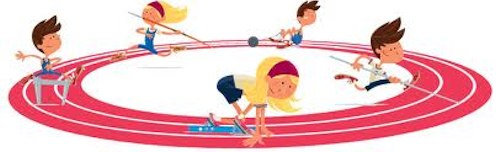 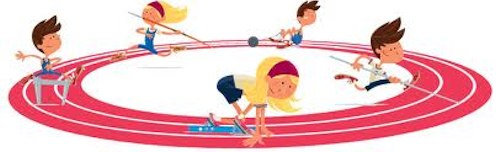                                       RESULTATS MINIMESNOM50 HAIES50 M100 M800 MHAUTEURLONGUEURPOIDS(Points)VORTEX(Points)TotalClassementHeptathlonBAUDOUIN Nell10’’858’’5216’’943’04’’302m95151518741CompétitionSABOURAUD DANNER Agathe9’’387’’331m254m1520302445VALDELIEVRE Clara10’’691m103m3515151044SOLDANI Lara9’’793m15862FORTIN Eléa1m153m5020719MAUFOUX Sarah11’’411010319DESLIARD Johanna202045HeptathlonFERRATO Raffaelle8’’0713’’312’14’’611m304m60203537651ELSERMANS Alexandre7’’8612’’782’25’’601m304m40302536812SABOUNDJIAN Basile9’’7817’’123’12’’270m903m05151515053CompétitionGUENOUN Léo9’’031m2020351089BOUAISSI Zyad252045